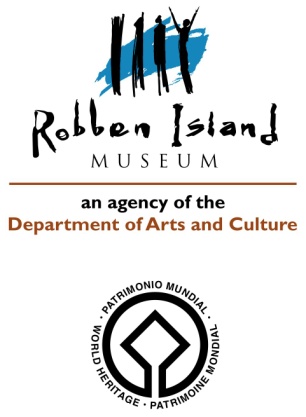 CONDITION REPORT 8: ARTEFACTS: Outgoing LoansArtifact name:  APARTHEID SIGN			 Acc. No:  MCAF.1998.928Brief description:	Rectangular wooden wall sign with gold/yellow writing: “Non-Whites” “Nie-Blankes” and image of a hand indicating to the right. There are 2 holes on either side, used for affixing the sign to a surface/wall.Image:  Front view:   	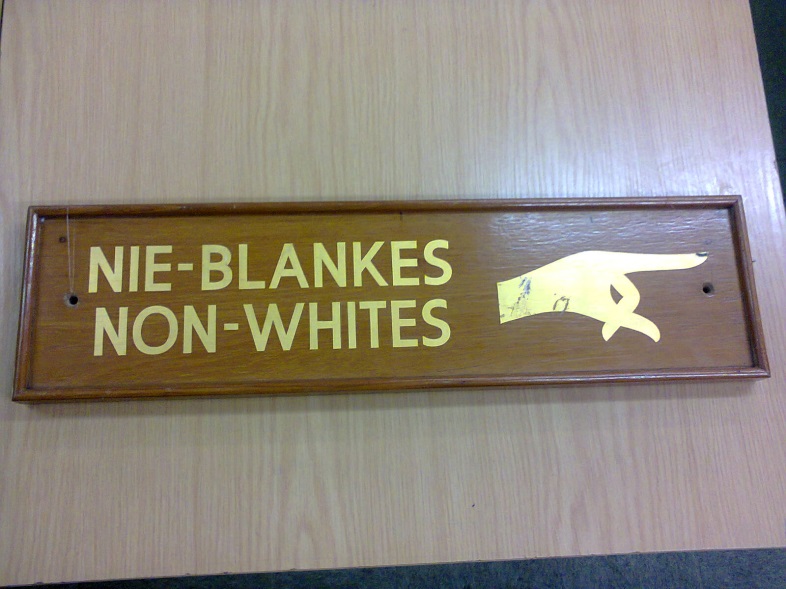              Back view: 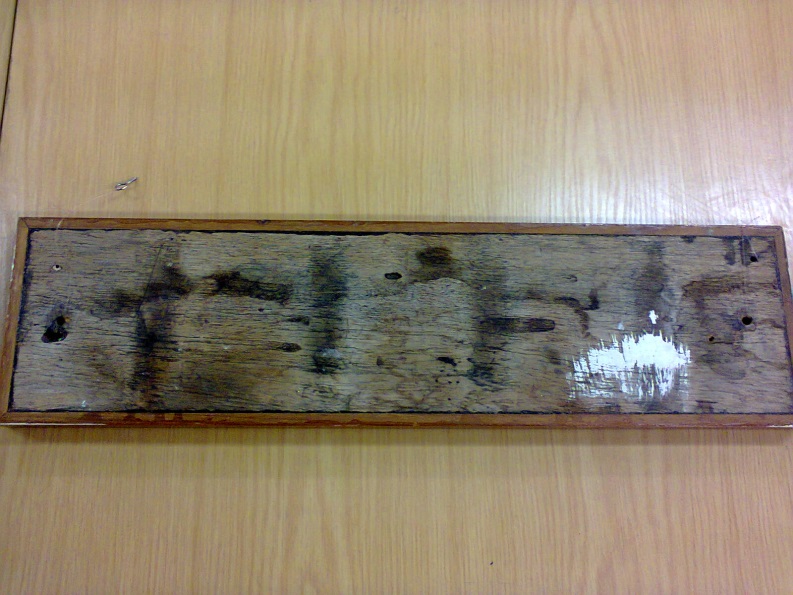 Dimensions:  Total length: 600 mm; width: 160 mmMaterials: Wood, varnished in front; paintAny markings/Inscriptions:  See DescriptionCondition: Overall good with paint showing few scratches on the image of the handAny treatment done: 	None					Date:  n/aRecommendations for Exhibitions:  Stable Relative Humidity of 50-55%Exposure to no more than 250 Lux levelCan be displayed against a wall: hanging device is suppliedLoan venue and duration: The Canadian Museum for Human Rights, Winnipeg, Canada; Title of Exhibition: “Mandela: Struggle for Freedom”; December 2017 to end January 2019.Examined by:  C. Wintein: Art & Artefacts Coordinator	Date:  October 2017Condition upon return of loan: